ГОРОДСКОЙ СОВЕТ   МУНИЦИПАЛЬНОГО ОБРАЗОВАНИЯ« ГОРОДСКОЙ ОКРУГ ГОРОД  НАЗРАНЬ»РЕШЕНИЕ№ 42/162-2	                от 12 февраля    2015 г. О принятии в муниципальную собственность дошкольную образовательную организацию №2 «Мир Детства» г. Назрань и передачи дошкольной  образовательной организации №2 «Мир Детства» г. Назрань из муниципальной собственности в государственную собственностьНа основании постановления Администрации г. Назрань № 01 от 13.01.2015 г. «О создании дошкольной  образовательной организации №2 «Мир Детства»  г. Назрань» и в соответствии с Федеральным Законом от 06.10.2003 № 131-ФЗ «Об общих принципах организации местного самоуправления в Российской Федерации», руководствуясь Уставом муниципального образования «Городской округ город Назрань», Городской совет муниципального образования «Городской округ город Назрань» решил:1.	Принять в собственность муниципального образования «Городской округ город Назрань» дошкольную образовательную организацию №2 «Мир Детства» г. Назрань и придать ей статус  муниципальной организации.2. Передать из муниципальной собственности муниципального образования «Городской округ город Назрань» в государственную собственность Республики Ингушетия  дошкольную образовательную организацию №2 «Мир Детства» г. Назрань, адрес нахождения объекта- Альтиевский административный округ, ул. Защитников Брестской крепости, дом № 25. 3.	Администрации г.Назрань выполнить все необходимые мероприятия в соответствии с законодательством Российской Федерации и Республики Ингушетия  для исполнения настоящего решения.4.	Опубликовать (обнародовать) настоящее решение в средствах массовой информации.5.	Контроль  за исполнением  настоящего Решения возложить на Главу Администрации г. Назрань.Председатель Городского совета                              М.С. Парчиев                      РЕСПУБЛИКА                                                                             ИНГУШЕТИЯ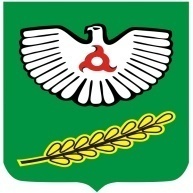 ГIАЛГIАЙРЕСПУБЛИКА